Einfach mal nichts kaufen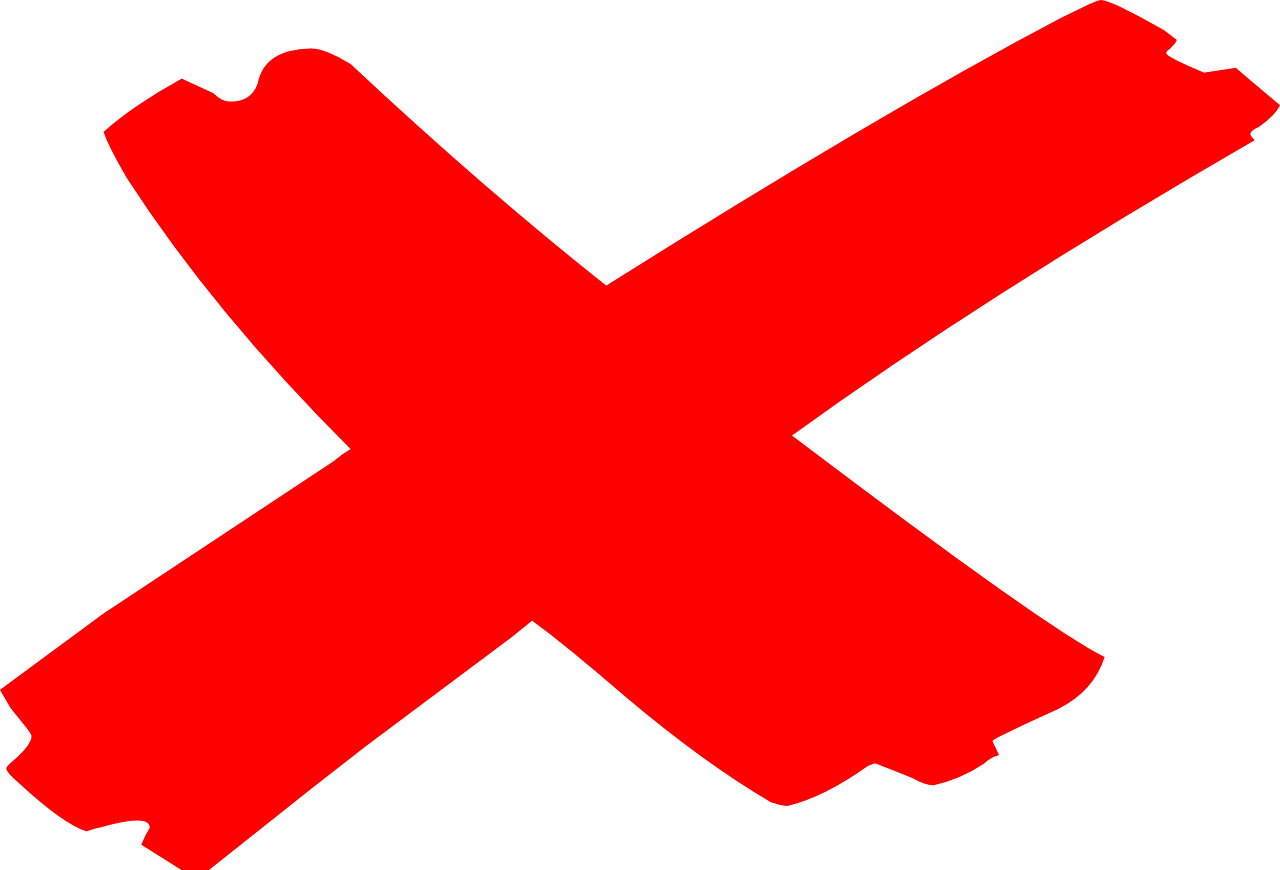 Das ist wahrscheinlich eher unbefriedigend, aber nichts kaufen ist eine extrem nachhaltige Entscheidung. Wir müssen uns wieder bewusst machen, was wir schon alles haben und ob wir einen Neukauf wirklich brauchen. Die Schuhe im Schuhschrank aufzutragen ist nachhaltiger als ständig dem neusten Modetrend hinterher zu jagen. Außerdem kann vieles repariert oder ausgeliehen werden. Am nachhaltigsten ist immer noch das Produkt, das nicht hergestellt werden muss.